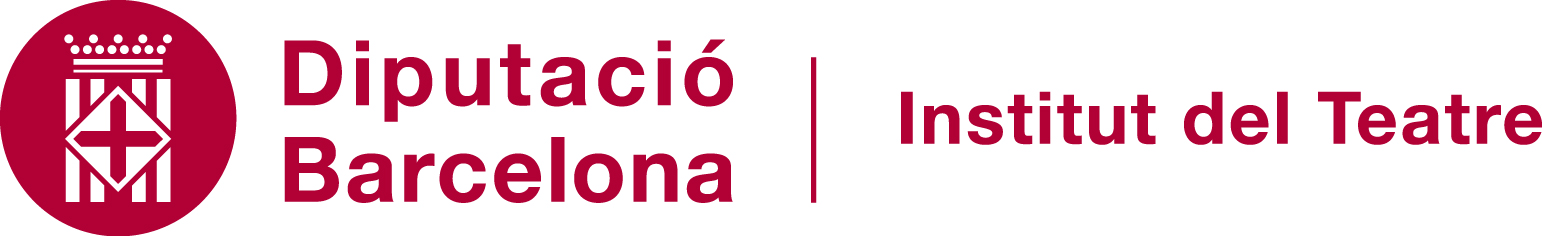 InstànciaBarcelona,         de          de 2020 (Signatura)REGISTRE GENERAL DE L’ORGANISME AUTÒNOM INSTITUT DEL TEATREInformació bàsica de protecció de dades:Us informem que les dades personals facilitades en aquesta sol·licitud seran tractades per l’Institut del Teatre, Organisme Autònom de la Diputació de Barcelona, d'acord amb l'article 66 de la Llei 39/2015, de l'1 d'octubre, del procediment administratiu comú de les administracions públiques.Teniu a la vostra disposició la bústia de la persona delegada de protecció de dades (delegatprotecdades@diba.cat), que resoldrà qualsevol consulta o queixa sobre la vostra privacitat.Tot i que per aquesta via obtindreu la resposta adequada, podeu presentar, si ho considereu oportú, la reclamació corresponent al web de l'Autoritat Catalana de Protecció de Dades, APDCAT http://apdcat.gencat.cat/ca/drets_i_obligacions/reclamar_i_denunciar/Les dades, quan ja no siguin necessàries per a la finalitat que en va motivar la recollida, es conservaran seguint les instruccions de gestió documental i arxiu de la Diputació de Barcelona. Així mateix, no se cediran a persones físiques i jurídiques públiques o privades sense el vostre consentiment, si no és que, per motiu d'una denúncia, s'hagin de facilitar als cossos de seguretat, o si ho autoritza una llei.Podeu exercir els drets d'accés, rectificació, supressió, oposició i limitació al tractament de les vostres dades a la Seu electrònica (https://seuelectronica.diba.cat/serveis-de-la-seu/proteccio-dades/), presencialment a les oficines del Registre (https://www.diba.cat/web/registre/), o per correu postal adjuntant fotocòpia del document d'identitat de la persona interessada.DADES PERSONALSDADES PERSONALSDADES PERSONALSDADES PERSONALSDADES PERSONALSDADES PERSONALSDADES PERSONALSNOM I COGNOMSNOM I COGNOMSNOM I COGNOMSNOM I COGNOMSNOM I COGNOMSNOM I COGNOMSDNIADREÇAADREÇACODI POSTALCODI POSTALPOBLACIÓPROVINCIAPROVINCIAMAILMÒVILFIXFIXACTUA EN REPRESENTACIÓ:ACTUA EN REPRESENTACIÓ:ACTUA EN REPRESENTACIÓ:ACTUA EN REPRESENTACIÓ:ACTUA EN REPRESENTACIÓ:ACTUA EN REPRESENTACIÓ:ACTUA EN REPRESENTACIÓ:NOM I COGNOMSNOM I COGNOMSNOM I COGNOMSNOM I COGNOMSNOM I COGNOMSNOM I COGNOMSDNIADREÇAADREÇACODI POSTALCODI POSTALPOBLACIÓPROVINCIAPROVINCIAMAILMÒVILFIXFIXFETS I MOTIVACIÓ DE LA PETICIÓ:SOL·LICITO- Adjunteu els documents que considereu adients-Instruccions Si l’empleneu a mà, feu-ho amb lletra ben clara.Presenteu-la al Registre de l’Institut del Teatre.Veure la informació bàsica de Protecció de dades al revers.